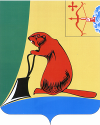 Общие положенияЗаключение Контрольно-счетной комиссии муниципального образования Тужинского муниципального района (далее – Контрольно-счетная комиссия) на проект решения Михайловской сельской Думы Тужинского района Кировской области четвертого созыва «О внесении изменений в решение Михайловской сельской Думы от 20.12.2021 № 57/200 «О бюджете муниципального образования Михайловское сельское поселение на 2022 год и плановый период 2023 и 2024 годов» (далее – Решение) подготовлено в соответствии с Положением Контрольно-счетной комиссии, утвержденным решением Тужинской районной Думы от 13.12.2021 № 4/25, Соглашением о передаче полномочий по осуществлению внешнего муниципального финансового контроля от 03.04.2012.В соответствии с представленным проектом Решения вносимые изменения обусловлены необходимостью корректировки доходов и расходов бюджета поселения за счет безвозмездных поступлений.Проектом Решения предлагается утвердить основные характеристики бюджета поселения на 2022 год:Общий объем доходов бюджета поселения в сумме 2 938,0 тыс. рублей;Общий объем расходов бюджета поселения в сумме                                          3 113,7 тыс. рублей;Дефицит бюджета поселения в сумме 175,7 тыс. рублей.Изменения основных характеристик бюджета представлены в таблице.Параметры бюджета поселения на плановый период 2023 – 2024 годы не корректируются.Доходы бюджетаОбъем доходной части бюджета поселения в 2022 году увеличивается на 144,8 тыс. рублей, из них за счет увеличения:дотации на выравнивание бюджетной обеспеченности из бюджета муниципального района на 100,0 тыс. рублей;иных межбюджетных трансфертов из областного бюджета, направленных на активизацию работы органов местного самоуправления по ведению самообложения граждан по итогам 2021 года на 44,8 тыс. рублей (постановление Правительства Кировской области от 02.06.2022 № 276-П). В результате вносимых изменений прогнозируемый объем доходов бюджета поселения увеличится на 5,2% и составит 2 938,0 тыс. рублей.Расходы бюджетаПредставленным проектом Решения предусматривается увеличение расходной части бюджета в 2022 году на 144,8 тыс. рублей или на 4,9%. В результате вносимых изменений расходная часть бюджета поселения на 2022 год составит 3 113,7 тыс. рублей.По разделам классификации расходов бюджета изменение расходов предусматривается:по разделу 01 «Общегосударственные вопросы»  увеличение на           60,5 тыс. рублей. С учетом корректировки расходы составят 1 277,2 тыс. рублей;по разделу 03 «Национальная безопасность и правоохранительная деятельность» увеличение на 10,0 тыс. рублей. С учетом корректировки расходы составят  966,1 тыс. рублей;по разделу 05 «Жилищно-коммунальное хозяйство» увеличение на 44,8 тыс. рублей. С учетом корректировки расходы составят 123,3 тыс. рублей;по разделу 10 «Социальная политика» сокращение на 29,5 тыс. рублей. С учетом корректировки расходы составят 69,1 тыс. рублей.Распределение бюджетных ассигнований по разделам и подразделам классификации расходов на 2022 год:По группам видов расходов увеличение запланировано на закупку товаров, работ и услуг для государственных (муниципальных) нужд на иные бюджетные ассигнования на 70,3 тыс. рублей, на социальное обеспечение и иные выплаты населению на 29,5 тыс. рублей и  на иные бюджетные ассигнования на 45,0 тыс. рублей. Проектом Решения вносятся изменения в бюджетные ассигнования 2022 года, затрагивающие финансовое обеспечение 3 муниципальных программ из 5.Изменения бюджетных ассигнований по муниципальным программам поселения и непрограммным направлениям деятельности в 2022 году отражены в таблице.Дефицит бюджетаВ результате предложенных корректировок доходной и расходной части бюджета поселения в 2022 году дефицит бюджета остается без изменений  и составляет 175,7 тыс. рублей.Выводы Заключение Контрольно-счетной комиссии на проект Решения подготовлено в соответствии с Положением Контрольно-счетной комиссии, утвержденным решением Тужинской районной Думы от 13.12.2021 № 4/25, Соглашением о передаче полномочий по осуществлению внешнего муниципального финансового контроля от 03.04.2012.Проектом Решения планируется изменение основных характеристик бюджета муниципального образования Михайловское сельское поселение на 2022 год:доходы бюджета увеличиваются на 144,8 тыс. рублей и составят 2 938,0 тыс. рублей;расходы бюджета увеличиваются на 144,8 тыс. рублей и составят 3 113,7 тыс. рублей;дефицит бюджета не меняется и составляет 175,7 тыс. рублей.В плановом периоде 2023 и 2024 годы изменение основных характеристик бюджета не планируется.ПредложенияПо результатам экспертизы проекта Решения замечания и предложения отсутствуют.Контрольно-счетная комиссия считает возможным принятие проекта решения Михайловской сельской Думы Тужинского района Кировской области четвертого созыва «О внесении изменений в решение Михайловской сельской Думы от 20.12.2021 № 57/200».Председатель Контрольно-счетнойкомиссии Тужинского района                                                            Ю.В. Попова20.06.2022КОНТРОЛЬНО-СЧЕТНАЯ КОМИССИЯ МУНИЦИПАЛЬНОГО ОБРАЗОВАНИЯ ТУЖИНСКИЙ МУНИЦИПАЛЬНЫЙ РАЙОН КИРОВСКОЙ ОБЛАСТИул. Горького, д. 5, пгт Тужа, Тужинский район, Кировская область, 612200,    тел: (83340) 2-16-45, E-mail: kcktuzha@mail.ruЗАКЛЮЧЕНИЕна проект решения Михайловской сельской Думы Тужинского района Кировской области четвертого созыва «О внесении изменений в решение Михайловской сельской Думы от 20.12.2021 № 57/200» (июнь)тыс. рублейтыс. рублейтыс. рублейтыс. рублейтыс. рублей№ п/пПоказателиУтверждено Решением о бюджете ИзмененияПроект Решения123451доходы2 793,2144,82 938,02расходы2 968,9144,83 113,73дефицит175,70,0175,7Наименование расходовРазделПодразделСумма изменений, тыс. рублейОбщегосударственные вопросы0100+60,5Функционирование высшего должностного лица субъекта РФ и муниципального образования0104+15,5Обеспечение проведения выборов и референдумов0107+45,0Национальная безопасность и правоохранительная деятельность0300+10,0Защита населения и территории от чрезвычайных ситуаций природного и техногенного характера, пожарная безопасность0310+10,0Жилищно-коммунальное хозяйство0500+44,8Благоустройство0503+44,8Социальная политика1000+29,5Пенсионное обеспечение1001+29,5тыс. рублейтыс. рублейтыс. рублейтыс. рублейтыс. рублей№ п/пНаименование расходовУтверждено Решением о бюджете Изменения (+,-)Проект Решения1Муниципальная программа «Развитие местного самоуправления»895,2+45,0940,22Муниципальная программа «Обеспечение безопасности и жизнедеятельности населения»1 049,9+10,01 059,93Муниципальная программа «Организация благоустройства»643,7+44,8688,54Обеспечение деятельности органов местного самоуправления360,1+45,0405,1